Эссе «Размышления о работе воспитателя»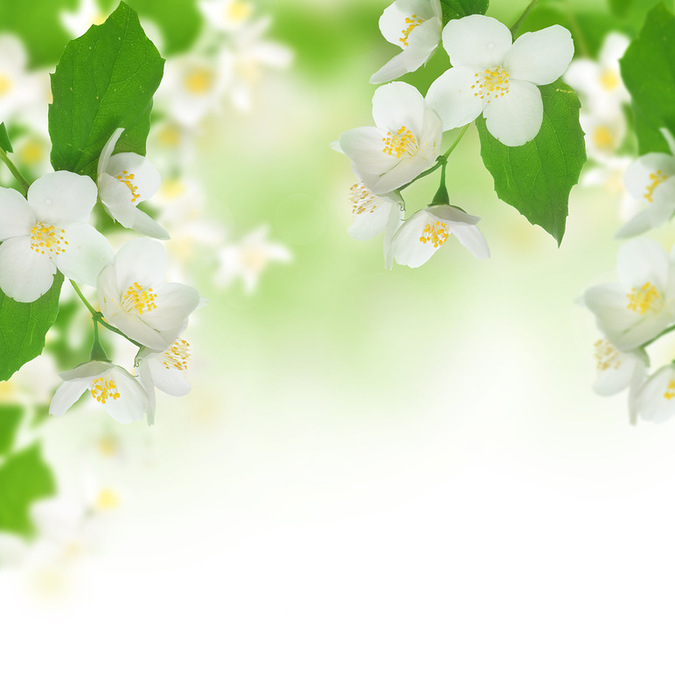 на Международный конкурс педагогического интернет – портала «Ступени»автор - Мазурик Мария ИвановнаСтарший воспитатель МБДОУ Криушинский детский сад «Светлячок»Нижегородская область, Вознесенский район, с. Криуша Сколько нужно ласки и заботыКаждому помочь и каждого понять.Благодарна и трудна работа -    Ежедневно маму заменять.Моя работа в детском саду - это вторая «половинка» моей жизни, дополнение к первой – моей семье. Есть замечательное выражение: «Счастливый человек - это тот, кто с радостью утром идёт на работу, а вечером - с радостью возвращается домой». Моя педагогическая деятельность, моё становление как личности, неразрывно связано именно с работой в детском саду. Мои дети такие разные, но такие неповторимые – значат для меня больше, чем сухое слово «воспитанник». Порой эти дети воспитывали, понимали, ободряли меня ничуть не меньше, чем я - их, как воспитатель. Именно благодаря своей работе, я состоялась  как педагог. Поэтому, задумываясь, что значит для меня моя работа, я отвечаю – это часть меня, моего сердца, моих мыслей, эмоций и чувств. Мои воспитанники, мои шаловливые, озорные, порой непослушные дети – самые дорогие и любимые на свете. Детей любят ведь не за то, что они хорошие, а за то, что они твои, родные, что они просто есть.  Окончив педагогический университет, я стала воспитателем. И ни минуты не пожалела об этом. Я часто думаю о том, что бы я делала без этих маленьких шалунишек, без их горящих глаз, без ста вопросов «Почему». Наверное, неслучайно так распорядилась судьба и привела меня в детский сад. Теперь это мой дом, в котором меня ждут, любят, ценят; в который я спешу с интересными идеями, хорошим настроением. Я думаю, что только профессия педагога даёт волю буре чувств и эмоций, почву для размышления и творчества. Я творческий и очень эмоциональная личность. Мне хочется стать для своих малышей самым близким другом, хочется отдать им все свои знания и умения, показать им как красив и приветлив окружающий мир. Как он хрупок и беззащитен, как нуждается в нашем участии. Основанием своей профессии я считаю именно Любовь и Доброту, так как жизнь большинство наших детей не балует. Лицо России для меня - это лицо ребенка. И в таком случае в моей работе на первый план выходит простое человеческое: помочь, увидеть прекрасное, приласкать, посочувствовать, поговорить по душам. Потому что самая большая ценность на земле это дети. То, во имя чего мы живем. Ведь если мы посадим дерево, построим дом, но не воспитаем сына, то для кого этот дом и дерево? Давно принято считать, что моя профессия призывает «сеять разумное, доброе, вечное». Но что и как из посеянного порастет? Ответ на этот вопрос остается в тени. А это важно, как взрастить посеянное. Я считаю своим призванием найти и развить в каждом ребенке способности, которые обязательно есть в каждом маленьком человечке, ввести его в окружающий мир, дав знания о мире, о его природе, о человеке как главной составляющей этого мира. Я думаю, что смогу сделать все, чтобы в двадцать первом веке оценили не только меня, но и моих воспитанников.  И я думаю, что когда мои дети подрастут и станут взрослыми людьми, они оценят мои старания. Самой лучшей наградой за мой труд станет умение моих воспитанников жить в гармонии с окружающим миром, умение воспитывать эти качества в своих детях.Мои принципы работы:-не быть назойливой: у каждого свой мир интересов и увлечений;-детям больше самостоятельности и права выбора;-не развлекательность, а занимательность и увлечение как     основа эмоционального тона занятия;-«скрытая» дифференциация воспитанников по учебным возможностям, интересам, особенностям и склонностям;-уметь вставать на позицию ребенка, видеть в нем личность, индивидуальность;-помогать ребенку быть социально значимым и успешным;-предоставляешь требования к воспитанникам, проверь, соответствуешь ли им сам;-все новое – это интересно!